TRUST FUNDS PROJECT SUPERVISOR FORM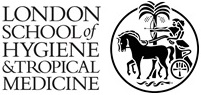 2018-19STUDENT’S DETAILSSTUDENT’S DETAILSSTUDENT’S DETAILSName of Student:Student ID Number:MSc Course:Title of Proposed MSc Project:Name of Supervisor:SECTION TO BE COMPLETED BY PROJECT SUPERVISORSECTION TO BE COMPLETED BY PROJECT SUPERVISORSECTION TO BE COMPLETED BY PROJECT SUPERVISORPlease state below how this project will benefit both the School and the student (in approx. 30 words).Please state below how this project will benefit both the School and the student (in approx. 30 words).Please state below how this project will benefit both the School and the student (in approx. 30 words).Signature of Supervisor:Signature of Supervisor:Date:Typed signatures will not be accepted. Please sign by hand or use an electronic signature.Typed signatures will not be accepted. Please sign by hand or use an electronic signature.Typed signatures will not be accepted. Please sign by hand or use an electronic signature.